https://docs.nginx.com/nginx/admin-guide/content-cache/content-caching/---------------------------------------------------------https://serverfault.com/questions/223509/how-can-i-see-which-flags-nginx-was-compiled-with------------------------------------------------------------Configuration summary  + using system PCRE library  + using system OpenSSL library  + using system zlib library  nginx path prefix: "/usr/local/nginx"  nginx binary file: "/usr/local/nginx/sbin/nginx"  nginx modules path: "/usr/local/nginx/modules"  nginx configuration prefix: "/usr/local/nginx/conf"  nginx configuration file: "/usr/local/nginx/conf/nginx.conf"  nginx pid file: "/usr/local/nginx/logs/nginx.pid"  nginx error log file: "/usr/local/nginx/logs/error.log"  nginx http access log file: "/usr/local/nginx/logs/access.log"  nginx http client request body temporary files: "client_body_temp"  nginx http proxy temporary files: "proxy_temp"  nginx http fastcgi temporary files: "fastcgi_temp"  nginx http uwsgi temporary files: "uwsgi_temp"  nginx http scgi temporary files: "scgi_temp"---------------------------ldl -lpthread -lcrypt -lpcre -lssl -lcrypto -ldl -lpthread -lz \-Wl,-Esed -e "s|%%PREFIX%%|/usr/local/nginx|" \    -e "s|%%PID_PATH%%|/usr/local/nginx/logs/nginx.pid|" \    -e "s|%%CONF_PATH%%|/usr/local/nginx/conf/nginx.conf|" \    -e "s|%%ERROR_LOG_PATH%%|/usr/local/nginx/logs/error.log|" \    < man/nginx.8 > objs/nginx.8make[1]: Leaving directory '/root/nginx-1.15.1'---------------------------------root@iptv:~/nginx-1.15.1# make installmake -f objs/Makefile installmake[1]: Entering directory '/root/nginx-1.15.1'test -d '/usr/local/nginx' || mkdir -p '/usr/local/nginx'test -d '/usr/local/nginx/sbin' \    || mkdir -p '/usr/local/nginx/sbin'test ! -f '/usr/local/nginx/sbin/nginx' \    || mv '/usr/local/nginx/sbin/nginx' \   	 '/usr/local/nginx/sbin/nginx.old'cp objs/nginx '/usr/local/nginx/sbin/nginx'test -d '/usr/local/nginx/conf' \    || mkdir -p '/usr/local/nginx/conf'cp conf/koi-win '/usr/local/nginx/conf'cp conf/koi-utf '/usr/local/nginx/conf'cp conf/win-utf '/usr/local/nginx/conf'test -f '/usr/local/nginx/conf/mime.types' \    || cp conf/mime.types '/usr/local/nginx/conf'cp conf/mime.types '/usr/local/nginx/conf/mime.types.default'test -f '/usr/local/nginx/conf/fastcgi_params' \    || cp conf/fastcgi_params '/usr/local/nginx/conf'cp conf/fastcgi_params \    '/usr/local/nginx/conf/fastcgi_params.default'test -f '/usr/local/nginx/conf/fastcgi.conf' \    || cp conf/fastcgi.conf '/usr/local/nginx/conf'cp conf/fastcgi.conf '/usr/local/nginx/conf/fastcgi.conf.default'test -f '/usr/local/nginx/conf/uwsgi_params' \    || cp conf/uwsgi_params '/usr/local/nginx/conf'cp conf/uwsgi_params \    '/usr/local/nginx/conf/uwsgi_params.default'test -f '/usr/local/nginx/conf/scgi_params' \    || cp conf/scgi_params '/usr/local/nginx/conf'cp conf/scgi_params \    '/usr/local/nginx/conf/scgi_params.default'test -f '/usr/local/nginx/conf/nginx.conf' \    || cp conf/nginx.conf '/usr/local/nginx/conf/nginx.conf'cp conf/nginx.conf '/usr/local/nginx/conf/nginx.conf.default'test -d '/usr/local/nginx/logs' \    || mkdir -p '/usr/local/nginx/logs'test -d '/usr/local/nginx/logs' \    || mkdir -p '/usr/local/nginx/logs'test -d '/usr/local/nginx/html' \    || cp -R html '/usr/local/nginx'test -d '/usr/local/nginx/logs' \    || mkdir -p '/usr/local/nginx/logs'make[1]: Leaving directory '/root/nginx-1.15.1'https://www.dreamvps.com/en/tutorials/article/hls-and-nginx-on-ubuntuVVVhttps://www.techbeginner.in/2020/01/how-to-install-nginx-rtmp-server-with.html------------------------------root@iptv:/usr/local/nginx/conf# cat nginx.conf#user  nobody;worker_processes  1;#error_log  logs/error.log;#error_log  logs/error.log  notice;#error_log  logs/error.log  info;#pid    	logs/nginx.pid;events {	worker_connections  1024;}rtmp {server {listen 1935; # Listen on standard RTMP portchunk_size 4000;application hls {live on;# Turn on HLShls on;hls_path /mnt/hls/;hls_fragment 3;hls_playlist_length 60;# disable consuming the stream from nginx as rtmpdeny play all;}}}http {	include   	mime.types;	default_type  application/octet-stream;	#log_format  main  '$remote_addr - $remote_user [$time_local] "$request" '	#              	'$status $body_bytes_sent "$http_referer" '	#              	'"$http_user_agent" "$http_x_forwarded_for"';	#access_log  logs/access.log  main;	sendfile    	on;	#tcp_nopush 	on;	#keepalive_timeout  0;	keepalive_timeout  65;	#gzip  on;server {listen 8080;location /hls {# Disable cacheadd_header Cache-Control no-cache;# CORS setupadd_header 'Access-Control-Allow-Origin' '*' always;add_header 'Access-Control-Expose-Headers' 'Content-Length';# allow CORS preflight requestsif ($request_method = 'OPTIONS') {add_header 'Access-Control-Allow-Origin' '*';add_header 'Access-Control-Max-Age' 1728000;add_header 'Content-Type' 'text/plain charset=UTF-8';add_header 'Content-Length' 0;return 204;}types {application/vnd.apple.mpegurl m3u8;video/mp2t ts;}root /mnt/;}}	server {    	listen   	80;    	server_name  localhost;    	#charset koi8-r;    	#access_log  logs/host.access.log  main;    	location / {        	root   html;        	index  index.html index.htm;    	}    	#error_page  404          	/404.html;    	# redirect server error pages to the static page /50x.html    	#    	error_page   500 502 503 504  /50x.html;    	location = /50x.html {        	root   html;    	}    	# proxy the PHP scripts to Apache listening on 127.0.0.1:80    	#    	#location ~ \.php$ {    	#	proxy_pass   http://127.0.0.1;    	#}    	# pass the PHP scripts to FastCGI server listening on 127.0.0.1:9000    	#    	#location ~ \.php$ {    	#	root       	html;    	#	fastcgi_pass   127.0.0.1:9000;    	#	fastcgi_index  index.php;    	#	fastcgi_param  SCRIPT_FILENAME  /scripts$fastcgi_script_name;    	#	include    	fastcgi_params;    	#}    	# deny access to .htaccess files, if Apache's document root    	# concurs with nginx's one    	#    	#location ~ /\.ht {    	#	deny  all;    	#}	}	# another virtual host using mix of IP-, name-, and port-based configuration	#	#server {	#	listen   	8000;	#	listen   	somename:8080;	#	server_name  somename  alias  another.alias;	#	location / {	#    	root   html;	#    	index  index.html index.htm;	#	}	#}	# HTTPS server	#	#server {	#	listen   	443 ssl;	#	server_name  localhost;	#	ssl_certificate  	cert.pem;	#	ssl_certificate_key  cert.key;	#	ssl_session_cache	shared:SSL:1m;	#	ssl_session_timeout  5m;	#	ssl_ciphers  HIGH:!aNULL:!MD5;	#	ssl_prefer_server_ciphers  on;	#	location / {	#    	root   html;	#    	index  index.html index.htm;	#	}	#}}VLC TESThttp://103.152.237.243:8080/hls/chi.m3u8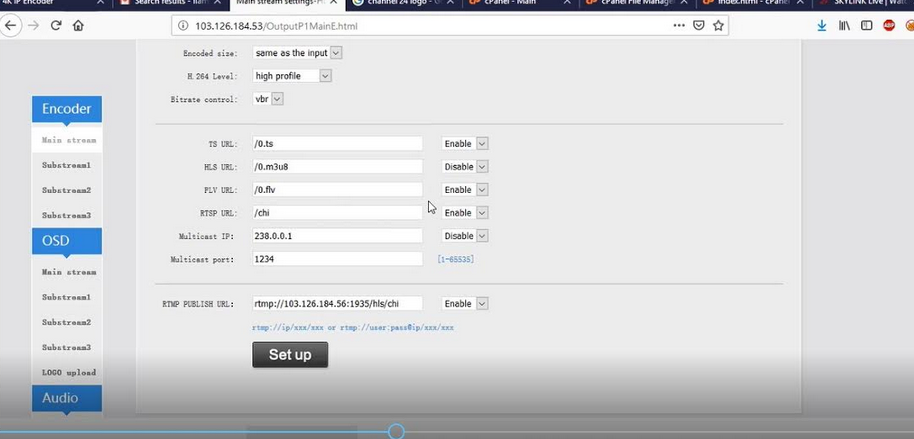 How To Install Nginx RTMP Server with HLS on Ubuntu 16.04 | 18.04 | 20.04Aftab Ali January 09, 2020 nginx,Share ThisAddThis Sharing ButtonsShare to FacebookShare to TwitterShare to WhatsAppShare to MoreNginx RTMP is a TCP-based convention intended to keep up low-dormancy associations for sound and video spilling. To expand the measure of information that can be easily transmitted, streams are part into littler sections called parcels. RTMP additionally characterizes a few virtual channels that work autonomously of one another for bundles to be conveyed on. This implies video and sound are conveyed on discrete channels all the while, To  get more information click here to visit the official website.Install Dependencies To install Nginx RTMP server on ubuntu use the following commands with using root privileges.©sudo -iapt-get update apt-get install  ffmpeg libpcre3 unzip libssl-dev build-essential libpcre3-dev -yDownload Nginx and RTMP ModulesTo download the nginx and rtmp module use the following commands.©cd /tmpwget https://github.com/arut/nginx-rtmp-module/archive/master.zipwget http://nginx.org/download/nginx-1.14.0.tar.gzExtract and Compile the Nginx with RTMP moduleAfter downloaded nginx with RTMP module, You need to extract and unzip the master.zip packages and compile the nginx rtmp module by following the commands.©tar -zxvf nginx-1.14.0.tar.gzunzip master.zipcd nginx-1.14.0./configure --with-http_ssl_module --add-module=../nginx-rtmp-module-mastermakemake installConfiguration of Nginx DaemonTo control nginx daemon, We need to download the pre-define the service of nginx and make executable it by following the commands.©cd /tmpwget https://raw.github.com/JasonGiedymin/nginx-init-ubuntu/master/nginx -O /etc/init.d/nginxchmod +x /etc/init.d/nginxOn boot enable nginx service If you want start the nginx service on boot the server use the following commands.©update-rc.d nginx defaultsConfiguration of RTMP protocal in nginx config file by using the following the commands, Create a backup file of nginc.conf and than edit the original nginx.conf©cp -p /usr/local/nginx/conf/nginx.conf nginx.conf_backupOpen the nginx.conf with nano editor .©nano /usr/local/nginx/conf/nginx.confAdd the following configuration.©#user  nobody;worker_processes  1;error_log  logs/rtmp_error.log debug;pid        logs/nginx.pid;events {    worker_connections  1024;}http {    server {        listen       80;        server_name  localhost;        location /hls {            # Serve HLS fragments            # CORS setup            add_header 'Access-Control-Allow-Origin' '*' always;            add_header 'Access-Control-Expose-Headers' 'Content-Length';            # allow CORS preflight requests            if ($request_method = 'OPTIONS') {                add_header 'Access-Control-Allow-Origin' '*';                add_header 'Access-Control-Max-Age' 1728000;                add_header 'Content-Type' 'text/plain charset=UTF-8';                add_header 'Content-Length' 0;                return 204;            }            types {                application/vnd.apple.mpegurl m3u8;                video/mp2t ts;            }            root /tmp;            add_header Cache-Control no-cache;        }    }}rtmp {        server {                listen 1935;                chunk_size 8192;                application hls {                        live on;                        meta copy;                        hls on;                        hls_path /tmp/hls;        }    }}Save and Exit from nano editor.Create required directory for Stream and recording data by following the commands.©mkdir /mnt/hlsmkdir /HLSmkdir /HLS/livemkdir /HLS/mobilemkdir /video_recordingschmod -R 777 /video_recordingsRestart the nginx service©systemctl restart the nginx.serviceUpdate the UFW firewallIf you have enable ufw firewall so then you need to allow the port 80 and port 1935 for rtmp protocol to access from the network, Use the following commands to open port 80 and port 1935.©ufw allow 80ufw allow 1935ufw statusCheck the nginx's RTMP service using netstate commands.©netstate -plntu | grep 1935Now you can stream with any key using OBS and Webcam, Use the given details.© rtmp://localhost/hlsTo view the live HLS stream open you online player and enter the given url.©http://localhost/HLS/stream_name.m3u8